ICARP IV Activity Endorsement Request Form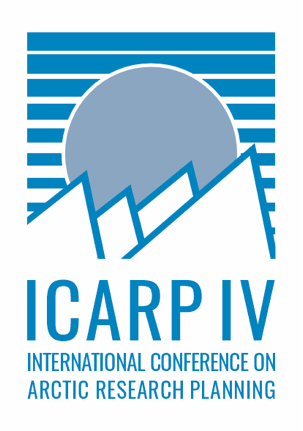 Please fill out this form, if you want your activity to be endorsed as an ICARP IV activity. Requests can be submitted throughout 2023 to the IASC Secretariat using this link: https://forms.gle/zdBqabbpkKrDi8TUA Information marked with * is mandatoryPart 1: Lead Organiser Information*1. Name(s) of Lead Organiser(s)*2. Affiliation(s) of Lead Organiser(s)*3. Phone number(s) of the Lead Organiser(s)*Part 2: Co-Organizers, Partners and Sponsors (optional)This part is optional for those who want to acknowledge co-organizers, partners and sponsors.4. Please list the co-organisers of the activity including their affiliations.(optional)5. Please list the partners involved in this activity. (optional)6. Please list possible financial sponsors of the activity that should be acknowledged? (optional)Part 3: Activity Information*7. Title of the proposed activity.*8. Type of activity.*Check all that applyWorkshopTownhall Meeting Community Listening SessionTalking CircleWebinarSurveyAssessmentProjectOther (please specify):9. Please provide a public summary of the proposed activity.* Max 300 words. The public summary will be posted on the ICARP IV website. 10. Please upload a more detailed description of your proposed activity as a PDF.*11. Proposed Date(s) of the activity.*For longer-term activities (e.g. projects), please list the months/years when the activity would take place. 12. Format*In-PersonOnlineOther (please specify):13. Is your activity / event*OpenWith limited attendanceClosed / by invitation onlyOther (please specify):14. Location of the activity* Country (and for events please also list the city). 15. If the activity is connected to another larger event (e.g. conference), please specify*16. Website link for the activity.*If available.Part 4: ICARP IV Relevance*17. How does the proposed activity align with the ICARP IV goals and aims?*18. What contributions will the proposed activity provide for the ICAPR IV process?*19. How will the proposed activity engage the ICARP IV partners?*You can find the ICARP IV partners and their representatives on the ICARP IV website.Part 5 Dissemination*20. How do you intend to share the outcome of your proposed activity?*21. Please confirm that you will complete the ICARP IV activity reporting template once your endorsed activity has been held.*Yes I confirm. 22. Any other comments.*